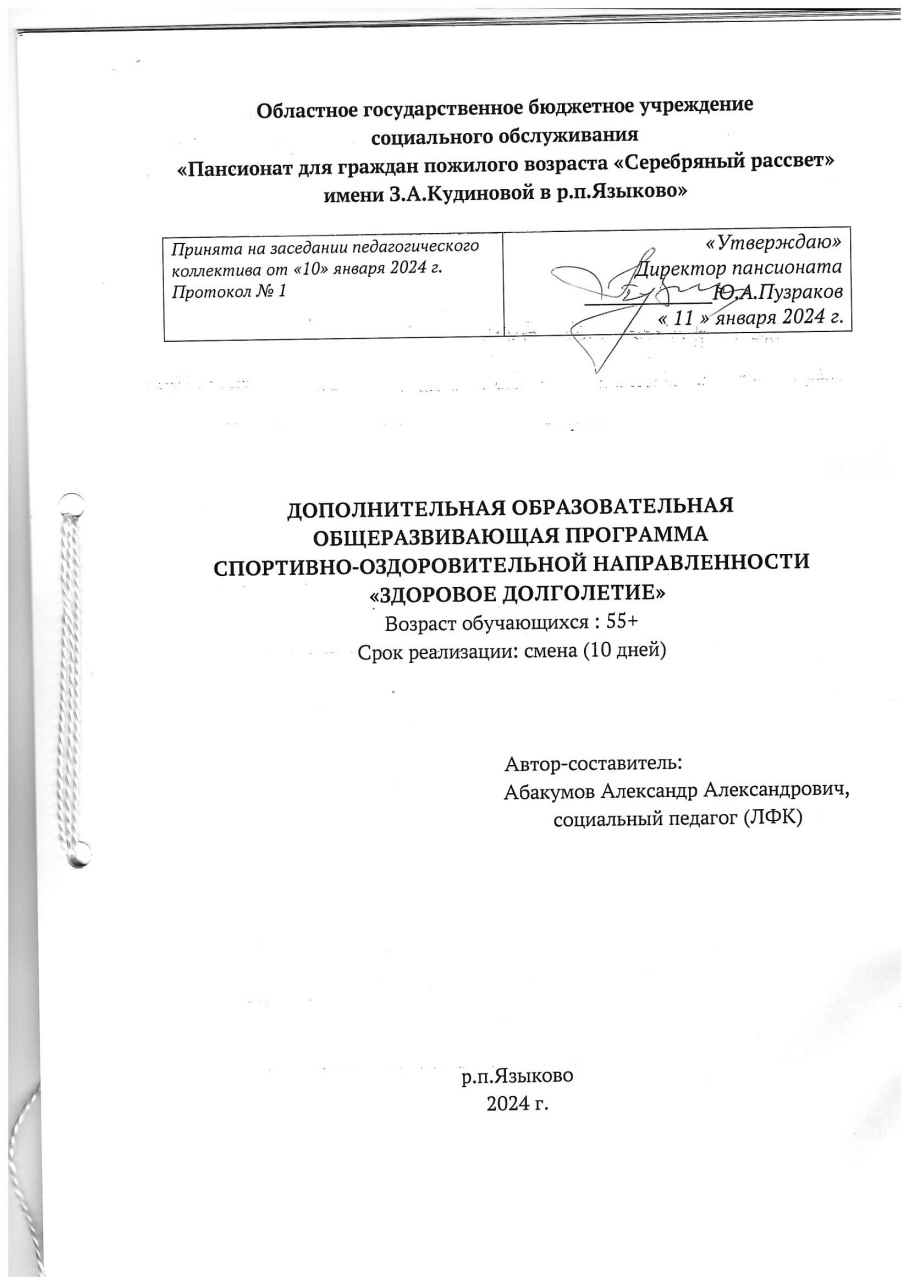 Пояснительная запискаКак известно, в результате проведённых многочисленных исследований, от недостатка движения организм человека быстро стареет. В каждом из нас заложен огромный запас энергии, и эту энергию надо тратить, но с умом и сообразно вашему возрасту. Если мы хотим как можно больше чувствовать себя молодыми, нужно двигаться. Регулярная физическая нагрузка приводит к постепенному восстановлению утраченного здоровья и набору отличной физической формы.Следует особо отметить, что в пожилом возрасте не нужно резко менять свою жизнь и начинать делать упражнения, требующие сильной физической нагрузки.Физкультура для граждан пожилого возраста имеет свои, вполне понятные, особенности. Ведь в пожилом возрасте наступают изменения в работе сердца, системе дыхания, мышечном и связочном аппарате, нервной и всех других системах. Поэтому физкультура для граждан пожилого возраста должна быть более щадящая, полностью исключать возможность травм, должна учитывать скорость восстановления организма после нагрузок в этом возрасте. Физкультура для граждан пожилого возраста отдаёт предпочтение таким физическим упражнениям, которые предъявляют невысокие требования к организму и легко дозируются по нагрузке, делается упор на повышение общей выносливости, гибкости, координации движений, упражнения на развитие силы и скорости имеют намного меньшее значение.Однако физкультура для граждан пожилого возраста должна быть непременно. Научно доказано, что физкультура для данной возрастной группы, даже начатая впервые в преклонном возрасте, все равно помогает существенно снизить угрозу сердечно-сосудистых заболеваний, улучшает состояние иммунной системы, желательно проведение занятий в утренние часы первой половины дня.Учёные выяснили, что длительное проведение регулировки главных систем организма, которое происходит во время перехода ото сна к бодрствованию, оказывает на человека отрицательное влияние. В то же время известно, что повысить скорость пробуждения можно активизировав нервную систему путём подачи импульсов от мышц к ней. Такие сигналы помогут запустить работу сердечно-сосудистой и дыхательной систем. Если включать при этом различные группы мышц, то механизм пробуждения ещё больше ускорится.Именно для этих целей и применяются в Областном государственном бюджетном учреждении «Пансионат для граждан пожилого возраста «Серебряный рассвет» в р.п .Языково» (далее - Учреждение) утренние занятия в группах по адаптивной физической культуре.Это своеобразная зарядка для того, чтобы побыстрее активизировать все процессы, происходящие в организме. С помощью разработанного комплекса упражнений можно укрепить суставы и связки, восполнить дефицит движений, убрать нарушения осанки и повысить двигательные способности грудной клетки и позвоночника. Таким образом, происходят улучшения в соединительной и костной ткани, что проявляется увеличением общей силы и тонусом мышц.Адаптивная физическая культура (АФК) – это интегрированная наука. Это означает, что она объединяет в себе несколько самостоятельных направлений. В физкультуре для инвалидов и граждан пожилого возраста совмещаются знания из таких сфер, как общая физическая культура, медицина и коррекционная педагогика, психология. Адаптивная система ставит своей целью не столько улучшение состояния здоровья человека с ограниченными возможностями, сколько восстановление его социальных функций, корректировку психологического состояния.Главными целями оздоровительной адаптивной физкультуры являются обеспечение и сохранение высокого уровня здоровья населения; совершенствование физических умений и навыков; повышение иммунитета; регулирование нормальной массы тела и пропорций; активный отдых, общение.В соответствии со Стандартами социальных услуг, проведение занятий по адаптивной физической культуре реализуется в группах по адаптивной физической культуре.На основании этого, в учреждении разработана программа занятий в группах по адаптивной физической культуре. Цели и задачиЦель данной программы:Преодоление физических и психологических барьеров, препятствующих полноценной жизни граждан пожилого возраста и людей с ограниченными возможностями здоровья.Постепенная адаптация организма к воздействию физических нагрузок.Задачи:Овладение комплексами упражнений, благотворно влияющих на состояние здоровья занимающихся с учетом заболеваний.Повышение функциональных возможностей и резистентности организма, занимающихся в соответствии с их возрастом, характером инвалидности и особенностями заболеваний.Развитие физических качеств и освоение жизненно важных двигательных умений и навыков.Обучение способом контроля за физической нагрузкой, отдельными показателями физического развития и физической подготовленности.Формирование волевых качеств личности и интереса к регулярным занятиям физической культурой и спортом.Формирование у занимающихся культуры здоровья.Формирование у занимающихся осознанного отношения к своему здоровью.Режим занятийСогласно расписанию работы групп адаптивной физической культуры, с применением оздоровительного и щадящего двигательного режима занятий, для обеспечения общего физического развития и укрепления здоровья.Форма проведения занятийЗанятия адаптивной физической культурой с гражданами пожилого возраста и инвалидами осуществляются в различных организационных формах:коллективные: группы здоровья «индивидуальные.По мнению большинства исследователей, лучшей формой организации занятий АФК являются группы здоровья, где занятия проводятся квалифицированными инструкторами-методистами, имеющими специальное образование. При этой форме занятий имеется возможность постоянно осуществлять врачебный контроль и самоконтроль. Это позволяет своевременно выявлять отклонения в состоянии здоровья занимающихся и дозировать нагрузку при выполнении физических упражнений. В условиях групп здоровья легче комплексно использовать различные средства адаптивной физической культуры с элементами закаливания, массажа, сбалансированного питания и т.п.При создании групп здоровья в учреждении мы руководствовались принадлежностью занимающихся к определенной медицинской группе, состоянием здоровья граждан пожилого возраста и инвалидов, уровнем физической подготовленности получателей социальных услуг и другие показатели. Это дало возможность проводить занятия в адекватном функциональному состоянию занимающихся двигательном режиме.Их выделяют, по крайней мере, четыре:щадящий - для больных людей или находящихся в периоде выздоровления; оздоровительный - для практически здоровых людей и лиц с ослабленным здоровьем; тренировочный - для здоровых людей с несущественными отклонениями в состоянии здоровья; режим поддержания спортивного долголетия - для бывших спортсменов, продолжающих спортивную деятельность.К первой медицинской группе относят людей без отклонений в состоянии здоровья, с умеренными возрастными изменениями или незначительными функциональными нарушениями отдельных органов и систем.Ко второй относят людей, страдающих хроническими заболеваниями (без частых обострений), с незначительными возрастными нарушениями функций органов и систем, а также с низким уровнем физической подготовленности.Первая медицинская группа может заниматься в оздоровительном и тренировочном двигательных режимах, а также в режиме поддержания спортивного долголетия, если речь идет о бывших спортсменах. Вторая группа - большей частью в адаптивно - оздоровительном режиме и третья - только в щадящем. В третью медицинскую группу включают лиц с хроническими заболеваниями, протекающими с относительно частыми обострениями, при выраженном функциональном нарушении различных органов и систем в фазе неустойчивой ремиссии.Получатели социальных услуг учреждения, посещающие группы здоровья комплектуются во вторую медицинскую группу, согласно возрастным особенностям следующим образом: 55 лет, 60 лет и старше. На сегодняшний день, для граждан пожилого возраста наиболее предпочтительными и доступными формами организации групповых занятий по адаптивной физической культуре считаем созданные в учреждении группы здоровья с планом занятий на 5- 6 месяцев, с целью обеспечения общего физического развития и укрепления здоровья, а самостоятельных - индивидуальных занятий в домашних условиях.Предполагаемые результатыпропаганда здорового образа жизни;профилактика заболеваний у граждан пожилого возраста и инвалидов средствами физической культуры и спорта;формирование двигательной активности для преодоления физических и психологических барьеров у граждан пожилого возраста и инвалидов;интеграция граждан пожилого возраста и инвалидов в обществе.Учебный план(реализация программы рассчитана на смену Содержание программыДанная программа рассчитана на оздоровление получателей социальных услуг учреждения с использованием комплекса современных методик физкультурных занятий, элементов дыхательной гимнастики и других методов. У граждан пожилого возраста и лиц с частичными отклонениями в физическом здоровье адаптивная физическая культура формирует осознанное отношение к своим силам в сравнении с силами среднестатистического здорового человека, способствуя к преодолению не только физических, но и психологических барьеров, препятствующих полноценной жизни. Формирует потребность быть здоровым и вести здоровый образ жизни.Данная программа характеризуется расширенным содержанием упражнений коррекционной, профилактической и общеразвивающей направленности. Так же используются средства спортивных и подвижных игр, легкоатлетические упражнения. Занятия проводятся в соответствии с физическими возможностям инвалидами и граждан пожилого возраста.  На занятиях даются необходимые теоретические и практические знания по широкому использованию адаптивной физкультуры в режиме дня, воспитываются дисциплинированность, выносливость.При объяснении методики выполнения упражнений используется чёткий показ. Произношение громкое и разборчивое, так как многие граждане пожилого возраста плохо слышат. Мы не проявляем излишнюю требовательность к точности выполнения движений. Главное внимание обращаем на характер исполнения. Перед началом занятий, мы создаём условия для настроя получателей социальных услуг на предстоящие нагрузки с помощью дыхательных упражнений, элементов медитации, потягиваний, самомассажа биологически активных точек. Во время занятия чередуются упражнения для верхних и нижних конечностей, туловища, начиная с мелких мышечных групп и постепенно вовлекая крупные группы мышц. Делается акцент на расслаблении в сочетании с дыхательными упражнениями. Не допускаются максимальные нагрузки, появления глубокого чувства усталости, изнурения, натуживаний, резких движений, наклонов, поворотов и ускорений.Вводно-подготовительный этап занятий: 20-25 минВводно-подготовительная часть занятия играет исключительно важную роль. Её задача - организовать и подготовить занимающихся к наиболее успешному решению основной задачи занятия.С этой целью применяются упражнения на месте или в движении, общеразвивающие упражнения умеренной интенсивности с предметами и без, дыхательные упражнения. Некоторые авторы (Тишлер В.А., Савенков Б.А., 1967) считают нерациональным использование во вводной части элементов бега, прыжков и других упражнений, вызывающих выраженные функциональные сдвиги в организме.Основной этап занятий: 25-30 минОсновная часть занятий программы направлена на общее оздоровление организма, расширение двигательных умений, навыков и повышение тренированности. Она состоит из сочетания общеразвивающих упражнений с предметами и без, упражнений на развитие координации и т.п. Заключительный этап занятий: 5-7 минЗаключительная часть обеспечивает постепенное восстановление функций организма, снимает возможное утомление и завершает работу занимающихся, сохранив при этом достаточный эмоциональный настрой. Такое состояние достигается включением упражнений небольшой интенсивности с малой амплитудой их выполнения, упражнений на расслабление, дыхательной гимнастики, танцевальных элементов.Для правильной организации занятий самыми существенными факторами являются уровень нагрузки, методика проведения и подбор средств. При этом учитывается, что от периода к периоду под влиянием занятий происходят положительные изменения в состоянии здоровья, соответственно, должна меняться и физическая нагрузка группы.По своему содержанию занятия в группах здоровья для получателей социальных услуг, посещающих группы здоровья в учреждении, используется множество разнообразных средств, методов и методических приёмов, что позволяет комплексно использовать разнообразные средства в АФК. При их использовании необходимо руководствоваться:поставленными задачами на отдельное занятие или серию занятий;индивидуальными особенностями занимающихся: возрастом, особенно биологическим, состоянием здоровья;физическим развитием и уровнем физической подготовленности; режимом труда, отдыха и быта, нагрузкой за день и т.д.;особенностями самих физических упражнений: сложностью, новизной, эмоциональностью, объёмом и напряжённостью работы.Упражнения, направленные на развитие гибкости и подвижности в суставахГибкость - важный фактор жизнедеятельности человека. Внешнее проявление гибкости отражает внутренние изменения в мышцах, суставах, сердечно-сосудистой системе. Недостаточная гибкость приводит к нарушениям осанки, возникновению остеохондроза, отложению солей, изменениям походки, и, соответственно, к преждевременному старению организма.1 занятиеСуставная гимнастика для позвоночникаВсе упражнения повторяются по 5-7 раз, в среднем темпе, без остановок. Их следует выполнять, соблюдая технику дыхания: в исходном положении сделать выдох, перед спиральным поворотом - вдох, во время семи спиральных поворотов задержать дыхание, затем сделать выдох. Во время выполнения упражнения плечи от пола не отрывать. Если нет возможности задерживать дыхание надолго, уменьшить количество повторов упражнений - выполнить 2-3 серии с задержкой дыхания на 2-3 спиральных поворота.И.п. - лежа на спине. Выпрямленную левую ногу положить на правую. Руки в стороны. Спиральный поворот влево. Голову повернуть вправо.  Поворот в другую сторону. То же с другой ноги.И.п. - лежа на спине. Ноги прямые. Стопы на себя. Руки в стороны. Пятку левой стопы положить на пальцы правой стопы. Спиральный поворот влево. Голову - вправо. Поворот в другую сторону. То же с другой ноги.И.п. - лежа на спине. Руки в стороны. Стопу согнутой правой ноги поставить на коленную чашечку выпрямленной левой. Спиральный поворот влево. Голову - вправо. Стараться коснуться коленом пола. Поворот в другую сторону. То же с другой ноги.И.п. - лежа на спине. Руки в стороны. Широко расставить ноги, согнув их в коленях. Ступни поставить плоско на пол. Спиральный поворот влево. Голову - вправо. Ноги по всей длине соприкасаются с полом.И.п. - лежа на спине. Руки в стороны. Согнуть ноги, сведя колени и ступни. Спиральный поворот влево. Голову - вправо. Ноги постараться прижать к полу. Поворот в другую сторону.2 занятиеСуставная гимнастика для плечевого поясаВ основе комплекса объёмные спиральные движения руками и ногами, наименее сложные в исполнении, где осваиваются только движения руками. Они способствуют увеличению объёма лёгких, совершенствуют координационные (способность к дифференцированию пространственных параметров движения, способность к соединению движений) и кондиционные способности (гибкость и подвижность суставов плечевого пояса). Упражнения выполняются в медленном темпе, плавно и непрерывно, обращать внимание на «выворотность» кистей. При исполнении горизонтальных движений ладони все время направлены вверх в горизонтальном положении. Чтобы облегчить чувство горизонтальных поверхностей, в руки можно взять небольшие мячики или что-либо плоское и тяжелое. Дыхание: вдох совершается носом, выдох - ртом. При этом каждому вдоху - выдоху соответствует две четверти (половина полной траектории) спиральных движений.Когда спиральные движения каждой рукой отдельно освоены и легко выполняются в обоих направлениях, мы переходим к следующим упражнениям и выполняем движения двумя руками одновременно, а потом попеременно.3 занятиеГимнастика для укрепления мышц голени и стопыИ.п. - стойка руки на опоре (спинка стула). Надавливать тыльной и подошвенной стороной пальцев одной ноги на пальцы другой ноги. По 30-60 с.И.п. - то же. Надавливать каждой ногой на пол, сначала пальцами, затем наружным краем стопы и пяткой. По 30-60 с.И.п. - стойка ноги на ширине плеч. Круговые движения коленей вовнутрь и кнаружи. Усложнить перемещением давления по краям подошв, с постепенным увеличением амплитуды движения. По 10-15 движений в каждую сторону.И.п. - стойка ноги врозь, руки на поясе. Подъем на носки с перекатом на пятки. 10-15 раз.И.п. - стойка ноги скрестно с опорой на наружные края стоп, руки на поясе. 1 - подняться на носки; 2 - вернуться в И.п. Усложнить перекатом на пятки. По 15 раз.И.п. - стойка руки на поясе. Ходьба на носках 20-30 с.И.п. - сидя на стуле. Скользящими движениями переместить правую ногу под стул тыльной стороной стопы, вернуться в И.п. То же с другой ноги. По 6-8 раз.И.п. - сидя на стуле, колени вместе, стопы врозь. Подъем внутренних краев стоп. Стопы не разъединять, колени фиксировать руками. По 10-15 раз.И.п. - сидя на стуле, колени вместе, стопы врозь. Подъем наружных краев стоп. По 10-15 раз.И.п - сидя на стуле. Правую ногу постепенно перемещать под стул. Из каждого нового положения поднимать носок до тех пор, пока движение не станет невозможным. То же с другой ноги. По 5-6 раз.И.п. - сидя на стуле. Давить большим пальцем правой стопы на опору, пытаясь поднять мизинец. Колено не поднимать, фиксировать руками. То же с другой ноги. По 6-8 раз.4 занятиеСуставная гимнастика для нижних конечностейВсе движения выполняются по 3-6 раз. Отдых между повторениями 5-10 с.  Упражнение выполняется в среднем темпе с максимальной амплитудой. И.п. - сед ноги вместе, носки на себя. Сгибать и разгибать стопы. Сначала попеременно, затем одновременно. 10 раз.И.п - то же. Вращательные движения стопами  - также по 10 раз, сначала внутрь, потом наружу.И.п. - то же. Большие пальцы рук упираются в середину верхней части подошвы (между подушечками пальцев ног), остальные пальцы обхватывают стопу с внешней стороны. На выдохе скрутка стопы подошвой вверх с одновременным наклоном корпуса. Аналогично выполняется скрутка стопы подошвой вниз .Упражнение выполняется в медленном темпе. Дыхание свободное. И.п. - сед на полу, правая нога вытянута вперед, носок на себя, левая согнута в колене, стопа прижата к внутренней поверхности прямой ноги. Спина прямая. На выдохе выполнить осторожный наклон вперед. Зафиксировать положение на 15-30 с. Подбородком тянуться к носку. На вдохе вернуться в И.п. То же с другой ноги.Упражнение выполняется в среднем темпе, с небольшой амплитудой. Дыхание свободное. И.п. - сидя с согнутыми ногами, колени врозь (можно у стены), стопа к стопе, как можно ближе к телу, руки на колени, спина прямая. Осторожными пружинными движениями надавливать руками на колени. Выполнить 8 раз, отдых 5-10 с. Упражнение повторить 3 раза.Упражнение выполняется в медленном темпе, с небольшой амплитудой. И.п. - сед ноги врозь (можно с упором на руки), стопы на себя, спина прямая. На выдохе четыре пружинных наклона к правой ноге. Тянуться подбородком к носку. Зафиксировать положение на 20-30 с. Расслабляться. Вернуться в И.п. То же вперед и к левой ноге.Упражнение выполняется в медленном темпе, с небольшой амплитудой. И.п. - сед ноги вперед, спина прямая. Согнуть правую ногу и поставить стопу за коленом левой ноги. Опереться левой рукой о согнутое колено и развернуть корпус. Голову держать прямо. Зафиксировать положение на 20-30 с. Расслаблять места наибольшего напряжения. То же с другой ноги.Упражнение выполняется в медленном темпе. Дыхание свободное. И.п. - лежа на спине, ноги прямые. На выдохе согнуть левую ногу и прижать ее к груди. Зафиксировать положение на 15-20 с. Дыхание не задерживать. На вдохе вернуться в И.п. То же с другой ноги.5 занятиеСиловая гимнастика: разминкаСиловые способности в пожилом возрасте имеют большое значение. Эти качества необходимы для противостояния организма неблагоприятным внешним воздействиям и для поддержания его работоспособности на необходимом уровне. Кроме того, уровень развития этих способностей влияет на психоэмоциональное состояние человека, которое по обратной связи отражается на его осанке, походке и на всем внешнем облике. Развитие силовых способностей у граждан пожилого возраста снижает риск травматизма.Упражнения выполняются в медленном темпе с напряжением мышц и концентрацией внимания на процессе выполнения.И.п. - стойка ноги врозь, руки перед грудью, голова прямо . На вдохе левую руку поднимать вверх, правую опускать вниз, ладонями наружу. Смотреть на руку, поднятую вверх. Потянуться и зафиксировать положение на 3-5 с. На выдохе вернуться в И.п. На вдохе развести руки в стороны, ладонями наружу. Голову повернуть влево. Потянуться и зафиксировать положение на 3-5 с. На выдохе вернуться в И.п. То же, поменяв руки. Повторить 3 раза.И.п. - стойка ноги врозь, руки на уровне живота, пальцы в замок, ладони внутрь, голова прямо. На вдохе поднять руки вверх, вывернув ладонями наружу. Растянуться, зафиксировав положение на 3-5 с. На выдохе наклон влево. На вдохе принять вертикальное положение. То же в другую сторону. Повторить 3 раза. На выдохе принять И.п.6 занятиеКомплекс упражнений с отягощениямиВ качестве отягощений можно использовать гантели от 500 г и тяжелее или пластмассовые бутылки по 0,5 л, в которые наливается вода или насыпается песок. Сначала используется легкий вес. Со временем вес отягощений может быть увеличен. Все упражнения выполняются в среднем и ровном темпе, исключая резкие движения и броски отягощений. Количество повторений упражнений зависит от подготовленности занимающихся. По желанию можно увеличить или уменьшить количество повторов в одной серии. Оптимальный отдых между сериями упражнений 30-90 с в зависимости от самочувствия. Комплекс упражнений заканчивать общим расслаблением.- Для мышц груди:И.п. - лежа на горизонтальной поверхности (скамейке) лицом вверх. Чуть согнутые в локтях руки с отягощениями перед собой, ноги согнуты в коленях. Вдох - медленно развести руки в стороны, выдохнуть - вернуться в И.п. (1-3 серии по 3-8 повторений).- Для дельтовидных мышц:И.п. - стойка, руки с отягощениями опущены вниз. На выдохе медленно поднять руки через стороны до уровня плеч. На вдохе - медленно вернуться в И.п. (1-3 серии по 5-10 повторений).- Для бицепсов:И.п. - сидя на стуле, ноги на ширине плеч. Руки с отягощениями опущены вдоль тела. На выдохе согнуть руки в локтях, поднимая отягощения до уровня плеч. На вдохе медленно вернуться в И.п. (1-3 подхода по 5-10 повторений).- Для трицепсов:И.п. - стойка, одна рука с отягощением поднята вверх и согнута в локте, другая лежит на поясе. Не меняя положения локтя, разгибать руку. Выполнять поочерёдно каждой рукой (1-3 подхода по 5-10 повторений).7 занятиеУпражнения для большинства мышц туловища- Для мышц бедер:И.п. - стойка, под пятки положен деревянный брусок высотой 5 см, руки с отягощениями у пояса. Медленные приседания (1-3 подхода по 3-8 повторений). Упрощенный вариант - выполнять без отягощений и во время приседания держаться за спинку стула.- Для мышц голени:И.п. - стойка, руки с отягощениями у пояса. На выдохе подняться на носки как можно выше. На вдохе вернуться в И.п. (1-3 подхода по 3-8 повторений).  Упрощённый вариант:И.п. - сидя на краю стула, руки на коленях, спина прямая. На выдохе поднять ноги на носки как можно выше, руками сопротивляясь подъему. На вдохе вернуться И.п.8 занятиеКомплекс упражнений для укрепления мышц спины и ягодицИ.п. - сидя «по - турецки», руки на коленях, спина прямая, дыхание ритмичное. Раскачивание вправо-влево, чтобы вес тела поочерёдно приходился на правую или на левую ягодицу. Повторить 8-12 раз.И.п. - сидя на полу, ноги прямые, руки за головой, дыхание свободное. Держа спину прямо, начать «ходьбу» с помощью ягодиц. На 10 счетов передвигаться вперед, на 10 - назад. Отдых 30-60 с. Повторить упражнение.И.п. - лежа на спине, ноги на ширине плеч, согнуты в коленях. На выдохе максимально поднять таз. На вдохе опустить. Повторить 5-8 раз.И.п. - то же. Руки сжать в кулаки и подложить под подбородок. На выдохе медленно поднять левую ногу как можно выше. На вдохе вернуться в И.п. То же с другой ноги. Повторить 10-15 раз.Упражнение на расслабление. И.п. - лежа на животе, ноги на ширине плеч пятками кнаружи, голова на руках.9 занятиеУпражнения, направленные на совершенствование координации движенийУровень развития координационных способностей в определенной мере является одним из показателей физического состояния организма. Повседневная жизнь человека на сегодняшний день характеризуется постоянной изменчивостью, появлением неожиданных ситуаций, которые предъявляют высокие требования к способности адаптироваться к изменениям внешней и внутренней среды. Быстро и точно оценить ситуацию, мгновенно выбрать правильное решение, максимально мобилизовать свой организм для решения той или иной двигательной задачи - все это возможно лишь при высоком уровне развития координационных способностей. Ежедневное выполнение упражнений значительно снизит риск возникновения травмоопасных ситуаций.- Упражнения на мелкую моторикуУпражнения выполняются сидя на стуле, положение ног удобное для занимающегося, спина прямая, дыхание свободное.И.п. - руки в стороны, глаза закрыты. Коснуться указательным пальцем правой руки кончика носа, то же левой рукой. По 3-6 раз.И.п. - руки на поясе, глаза закрыты. Правой рукой взять себя за левое ухо, указательным пальцем левой руки коснуться кончика носа. То же с левой руки. По 3-6 раз.И.п. - руки перед собой, правая кисть сжата в кулак, ладонью вниз, левая - ладонью вверх, пальцы разведены. На каждый счет менять положение рук: правую кисть повернуть ладонью вверх, разжать пальцы; одновременно левую повернуть ладонью вниз, сжав пальцы в кулак, 15-20 раз.И.п. - правая рука перед собой, пальцы сжаты в кулак, левая на поясе. Вращение правой кистью по часовой стрелке, одновременно надувая правую щеку и зажмуривая правый глаз, то же с другой стороны. По 6-9 раз.И.п. - руки перед собой. Указательным пальцем правой руки чертить круг, одновременно пальцем левой - треугольник. Поменять руки. По 15-20 раз.- Упражнения на совершенствование ловкостиУпражнения выполняются с использованием теннисных мячей или шариков для настольного тенниса в зависимости от уровня подготовленности. По мере приобретения навыка работы сначала с теннисными мячами, а затем с шариками постепенно увеличивается темп движений.И.п. - стойка, теннисный мяч в левой руке. Подбрасывать и ловить мяч только левой рукой. То же с правой руки.И.п. - то же. Перебрасывать мяч с левой руки на правую.И.п. - стойка, мяч в ладонях. Подбросить мяч вверх, хлопнуть в ладоши 2 раза и поймать его.И.п. - то же. Бросать мяч об пол и ловить его то правой, то левой рукой.И.п. - стойка, в руках по теннисному мячу. Попеременно, сначала левой затем правой рукой подбрасывать мячи вверх и ловить.И.п. - стойка, в руках по теннисному мячу. Одновременно двумя руками подбрасывать мячи вверх и ловить. Упражнение выполнять максимально возможное время.И.п. - стойка, в руках по теннисному мячу. Одновременно подбросить мячи, поменяв их местами (из правой руки в левую, из левой - в правую).- Упражнения на равновесие, точность пространственной ориентировки и дифференцировку мышечных усилийУпражнения выполняются в среднем темпеИ.п. - стойка, руки за голову. На выдохе полуприсед на носках с поворотом туловища и головы влево, руки в стороны. Ноги удерживать в первоначальном направлении. На вдохе вернуться в И.п. То же в другую сторону, по 6-9 раз.И.п. - полуприсед, руки вдоль туловища, ноги вместе на носках. Повороты согнутых в коленях ног в стороны с одновременными махами руками в противоположные повороту стороны. 30-60 с. Дыхание свободное.И.п. - стойка на носках, руки за голову. Выполнить 4 шага вперед в полуприседе, поворот кругом; 4 скрестных шага, чередуя правую ногу перед левой, затем левую перед правой, руки к плечам, поворот кругом; 4 шага вперед, руки в стороны, поворот кругом; 4 шага вперед, руки за спину, поворот кругом. Повторить раза. Дыхание свободное.И.п. - стойка на носках, руки на поясе, на голове книга или другой предмет. Ходьба по прямой линии, сохраняя равновесие, ходьба широким шагом, танцевальные шаги (вальсовый шаг вперед, в сторону, с поворотом). 1-3 мин. Дыхание свободное.И.п. - стойка ноги врозь, руки в стороны. Встречные размахивания расслабленными руками с поворотом туловища вправо и влево. Дыхание свободное. 8-10 раз.И.п. - стойка на коленях, руки на поясе. На выдохе прямую левую ногу отставить на носок в сторону, левую руку вверх, правую в сторону. На вдохе - в И.п. То же в другую сторону, по 3-6 раз. Положение рук во время выполнения упражнения можно менять.И.п. - лежа на спине, руки вверх. На выдохе перекат вправо в положение упор лежа на предплечьях. То же влево. 3-6 раз.10 занятиеОбщеукрепляющие упражненияПрогибание пальцев. И.п. - стойка. Упражнение выполняется ритмично с максимальной амплитудой. По 10 раз. Сложить руки ладонями перед грудью. Дыхание нормальное. Вдох через нос. Растопырить пальцы, разъединить кисти.Быстрый выдох через рот. Прижать пальцы обеих рук друг к другу, прогибая их. Вдох через нос. Разъединить пальцы, оставив в прижатом состоянии только их кончики. Направить кончики пальцев к себе, прижимая их друг к другу, повторить прогибание пальцев и их разъединение.Сгибание и разгибание пальцев. И.п. - стойка. Упражнение выполняется ритмично 10-12 раз, представляя себе картину набегающих и убегающих волн. Поднять руки ладонями к лицу. Дыхание ровное.Полный выдох, приостановить дыхание, затем, медленно вдыхая через нос, сгибать все пальцы один за другим, начиная с большого пальца правой руки, потом начиная с мизинца левой руки.Медленно выдыхая через рот, разгибать пальцы в обратном порядке, начиная с большого пальца левой руки.Методическое обеспечение программыК основным методическим принципам обеспечения программы можно отнести:Информированность. Постоянно проводится разъяснительная работа о жизненной необходимости физкультурной деятельности и здорового образа жизни для продления активного творческого долголетия, о влиянии тех или иных оздоровительных мероприятий (физические упражнения, закаливание, массаж и т.п.) на здоровье; нацеливание граждан пожилого возраста и инвалидов на систематические, мотивированные занятия физическими упражнениями.Регулярность. Занятия физическими упражнениями проводятся регулярно, причём не только в группах здоровья, но и в индивидуальном порядке, а так же рекомендуются и самостоятельные занятия адаптивной физической культурой на протяжении всей жизни.Разнообразие средств. В сложившейся программе проведения занятий по адаптивной физической культуре с гражданами пожилого возраста в основном используем традиционные средств физического воспитания (ходьба, ОРУ и т.д.), которые основываются на применении стрессорных раздражителей разной силы и продолжительности, формирующих адаптационные процессы в организме. Был изыскан способ повышения уровня функциональных возможностей организма без чрезмерной активности его функций с добавлением в  «физкультурном меню» получателей социальных услуг учреждения нетрадиционных средств физической активности (элементов восточных оздоровительных систем и др.), которые не обладают стрессорным воздействием.Комплексность воздействий. Используется в практике занятия АФК различных тренировочных средств, которые в целом оказывают многостороннее воздействие на организм человека и ни одно из которых не рассматривается как второстепенное. Адаптация к занятиям подразумевает преодоление «барьера адаптации» в начальном периоде тренировочных занятий. Это условие продиктовано снижением уровня приспособляемости организма граждан пожилого возраста и инвалидов к любым воздействиям. На занятиях создана благоприятная психологическая обстановка (музыкальное сопровождение занятий, доброжелательные отношения в группе, строжайшее соблюдение гигиенических требований к местам проведения занятий, педагогический такт инструктора и т.п.).Контроль и дозирование нагрузок. При проведении занятий с гражданами пожилого возраста необходимо  хорошо  усвоить основные ограничения и противопоказания к занятиям физическими упражнениями и с  осторожностью относиться увеличению и снижению нагрузки, так как у данной возрастной категории значительно снижены функциональные возможности организма и существует несоответствие между субъективными ощущениями и реальным состоянием организма. Поэтому в процессе занятий не допускается «форсирования событий», т.е. стремительного увеличения нагрузки в силу хорошего самочувствия занимающихся. При возникновении признаков утомления снижается нагрузка, видоизменяются движения и  форма мышечной деятельности. Кроме того, учитывается, что однообразие средств и большое количество повторений утомительны для психики граждан пожилого возраста, особенно женщины. Повышение и снижение  нагрузки происходит  постепенно, пик ее достигает в середине или в самом начале последней трети занятия. Помимо общих методических принципов, при проведении физкультурно-оздоровительных занятий с гражданами пожилого возраста необходимо применять простые рекомендациями, которые обеспечивают положительное влияние физических упражнений на организм занимающихся и уменьшат вероятность возникновения последствий, так как данную возрастную категорию можно отнести к группе риска.В местах проведения занятий созданы зоны комфорта с соответствующим интерьером и атмосферой в зале. Всегда используется фоновую музыку (звуки природы, специальную музыку для релаксации, классику и др.), что значительно усиливает функциональный эффект.Общие противопоказания к занятиям физическими упражнениями:лихорадящие состояния, гнойные процессы в тканях, хронические заболевания в стадии обострения, острые и инфекционные заболевания;сердечно-сосудистые заболевания: ИБС, стенокардия напряжения и покоя, перенесенный инфаркт миокарда в анамнезе, аневризма сердца и аорты, миокардиты любой этиологии, декомпенсированные пороки сердца, нарушения ритма сердца и проводимости, синусовая тахикардия с ЧСС более 100 уд./мин, гипертоническая болезнь 1-11 степени;угроза кровотечений (кавернозный туберкулез, язвенная болезнь желудка и двенадцатиперстной кишки со склонностью к кровотечениям);последствия черепно-мозговых травм со склонностью к повышению внутричерепного давления с угрозой эпиприпадков;последствия перенесенного острого нарушения мозгового кровообращения и нарушения спинального кровообращения (;нервно-мышечные заболевания (миопатия, миостения);рассеяный склероз;желчно-каменная болезнь и мочекаменная болезнь с частыми приступами, хроническая почечная недостаточность;близорукость высокой степени с изменением глазного дна, состояние после отслойки сетчатки, глаукома любой степени;сахарный диабет тяжелой формы, осложненный ретинопатией, миелопатией, полиневритом;остеохондроз позвоночника, осложненный грыжами дисков, спондилолистезом, миелопатией, болевым синдромом, вертебро- базилярной недостаточностью;психические заболевания (шизофрения, депрессивно-маниакальное состояние и т.д.).За основу занятий по адаптивной физической культуре в данной программе использованы методики занятий по лечебной физической культуре, суставной гимнастике и другим методам реабилитации и восстановления здоровья для граждан пожилого возраста и инвалидов, а именно:комплекс упражнений для пожилых людей, разработанный опытным тренером ЛФК Смолянским П.Г.комплекс упражнений по суставной гимнастике профессора Норбекова М.С.комплекс упражнений по адаптивной гимнастике для позвоночника доктора Бубновского С.М. комплексный подход к использованию средств физической культуры и АФК в процессе занятий со взрослым населением реализовали в своих исследованиях ряд авторов: Моченов В.П., Платонова Т.В., Г.Н. Легостаев, Станиславская И.Г. и другие.Использование современных средств физической культуры заставляет человека преодолевать себя, формирует активную жизненную позицию, вырабатывает так называемый спортивный характер, помогает человеку поверить, что он может преодолеть обстоятельства и изменить мир. На сегодняшний день в практике физкультурно-оздоровительных занятий с гражданами пожилого возраста и инвалидов все шире используются нетрадиционные, восточные оздоровительные системы.Таким образом, сочетание традиционных и нетрадиционных средств в процессе рекреационных занятий является оптимальным для женщин пожилого возраста, так как оно обеспечивает комплексное воздействие на организм человека (его физические, психические и духовные составляющие), доступность упражнений, индивидуализацию воздействия упражнений, экономичность, гармоничность и разнообразие движений.Календарный учебный графикОборудованиеЗанятия по адаптивной физической культуре проводятся в реабилитационном зале в группах здоровья получателями социальных услуг: используются гимнастические коврики, велотренажеры, беговые дорожки, экспандеры, гантели, гимнастические мячи и палки и т.п.Список используемой литературыЛях В. И., Зданевич А. А. Физическая культура  М., 2012.	Бишаева А. А. Физическая культура учебник для учреждений начального и среднего профессионального образования М, «Академия», 2012.Васильев В. Е. Лечебная физическая культура-М: ФиС,1970.Царик А. В. Паралимпийский спорт: классификации, разряды и звания, учебно-тренировочные программы: Высшее образование - Р-на Д: Феникс, 2003.Юровский С. Ю. Гармония здоровья: Режим труда и отдыха -1987.Евсеев С. П. Инновационные технологии адаптивной физической культуры, в практике работы с инвалидами и другими маломобильными группами населения – СПБ: Галеяпринт. 2013.Орешкин Ю. А. К здоровью через физкультуру – М: медицина 1990.Методические рекомендации: Здоровьесберегающие технологии в общеобразовательной школе /под ред. М. М. Безруких, В. Д. Сонькина. М., 2002.Булич Л. М. Физическое воспитание в специальных медицинских группах-М.: Просвещение, 1986. № п/пНазвание темыКоличество часовКоличество часовКоличество часов№ п/пНазвание темыТеоретическая частьПрактическая часть1 модуль1 уровень (стартовый)Силовая гимнастика: разминка01,5Суставная гимнастика для позвоночника01,5Суставная гимнастика для плечевого пояса02Суставная гимнастика для укрепления мышц голени и стопы01Плавание0,51,5Скандинавская ходьба0,51,52 модуль2 уровень (стартовый)Упражнения для большинства мышц туловища01,5Комплекс упражнений для укрепления мышц спины и ягодиц0,51Упражнения, направленные на совершенствование координации движений0,51Общеукрепляющие упражнения02Скандинавская ходьба0,51Плавание0,51,5ИТОГО:202020№ модуля№ занятияТема занятияКол-во часовФорма занятияФорма контроляДата планируемая (число, месяц)Дата фактическая (число, месяц)Причина изменения даты11Силовая гимнастика: разминка1,5комплексноепрактическое12Суставная гимнастика для позвоночника1,5комплексноепрактическое13Суставная гимнастика для плечевого пояса2комплексноепрактическое14Суставная гимнастика для укрепления мышц голени и стопы1комплексноепрактическое15Плавание2комплексноепрактическое16Скандинавская ходьба2комплексноепрактическое21Упражнения для большинства мышц туловища1,5комплексноепрактическое22Комплекс упражнений для укрепления мышц спины и ягодиц1,5комплексноепрактическое23Упражнения, направленные на совершенствование координации движений1,5комплексноепрактическое24Общеукрепляющие упражнения2комплексноепрактическое25Скандинавская ходьба1,5комплексноепрактическое26Плавание2комплексноепрактическое